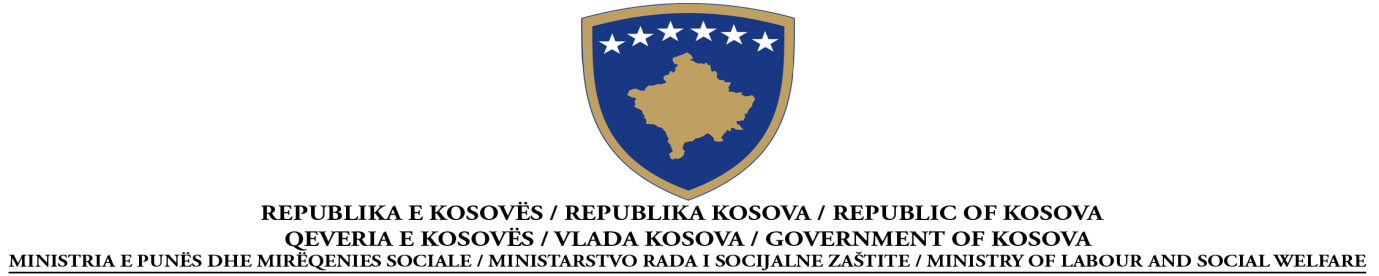 OBAVEŠTENJE O DODELI UGOVORASNABDEVANJEPo članu 40.3 Zakona br. 02/L-99  o javnim nabavkama na Kosovu, objavljen Pravilnikom Br.2007/20Br.Nabavke: 209/11/012/121I: UGOVORNI AUTORITET: Ministarstvo Rada I Socijalne Zaštite, ul.” UČK”,br.1,PrištinaII: PREDMET UGOVORAII.1.1  Naslov ugovora koji je dodelio ugovorni autoritet: “Snabdevanje sa garderobom, obuće o odeće ,za rezidente i Osoblje, Doma za Starije Osobe bez Porodičnog Zbrinjavanja DSOPZ i domovima za zajednice.III.1 VRSTA PROCEDURE         X   Otvorena                                                   Ograničena                                                Pregovaranja                    III.2 KRITERIJUMI ZA DODELU UGOVORA : Najniža cenaDEO IV: DODELA UGOVORAIV.4 Ime I adrese ekonomskog operatera kojem je dodeljen ugovor:N.T.SH.”ORI”, Adresa: ”Rruga Nëna Terez”,, PrištinaIV.5 Informacije o vrednosti ugovoraUkupna vrednost ugovora: 25,973.00€ V.1 ŽALBESvaka zainteresovana stranka može da preda žalbu Organu za Razmatranje Nabavki:(adresa) _____Ul.”Garibaldi”,b.b., Priština_________________________________,Na osnovu dispozicija Dela VIII Zakona br. 02/L-99 o javnim nabavkama na Kosovu, objavljen Pravilnikom Br.2007/20Kompletna verzija Obaveštenja Ugovora je na raspolaganju: www.ks-gov.net/krpp